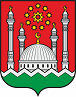 АДМИНИСТРАЦИЯ ШАЛИНСКОГО МУНИЦИПАЛЬНОГО РАЙОНА ЧЕЧЕНСКОЙ РЕСПУБЛИКИ(АДМИНИСТРАЦИЯ ШАЛИНСКОГО МУНИЦИПАЛЬНОГО РАЙОНА)НОХЧИЙН РЕСПУБЛИКАНШЕЛАН МУНИЦИПАЛЬНИ КIОШТАН АДМИНИСТРАЦИ(ШЕЛАН МУНИЦИПАЛЬНИ КIОШТАН АДМИНИСТРАЦИ)ПОСТАНОВЛЕНИЕг. ШалиО создании координационного советапо малому и среднему предпринимательствуи содействию развитию конкуренцииВ соответствии с Федеральным законом от 24 июля 2007 года. № 209-ФЗ «О развитии малого и среднего предпринимательства в Российской Федерации», в целях обеспечения эффективного взаимодействия администрации Шалинского муниципального района и субъектов малого и среднего предпринимательства, координации деятельности по вопросам реализации на территории Шалинского муниципального района стандарта развития конкуренции администрация Шалинского муниципального районаП О С Т А Н О В Л Я Е Т:Создать координационный совет по малому и среднему предпринимательству и содействию развития конкуренции в Шалинском муниципальном районе (далее – координационный совет) в составе согласно приложению № 1 к настоящему постановлению. Утвердить положение о координационном совете согласно приложению № 2 к настоящему постановлению. Разместить настоящее постановление на официальном сайте администрации Шалинского муниципального района в информационно-телекоммуникационной сети «Интернет».Настоящее постановление вступает в силу с момента его подписания.Контроль за исполнением настоящего постановления возложить на заместителя главы администрации Я.А. Бисултанова. Глава администрации                                                                 Т-А.В. ИбрагимовПриложение № 1к постановлению администрации Шалинского муниципального районаот «___» _______ 2021 г.№ ___ СОСТАВкоординационного совета по малому и среднему предпринимательству и содействию развития конкуренции Шалинского муниципального районаПредседатель совета:Ибрагимов Т-А.В. – глава администрации Шалинского муниципального района.Заместитель председателя совета:Бисултанов Я.А. – заместитель главы администрации Шалинского муниципального района.Секретарь совета:Марашев М.С-Х. – ведущий специалист отдела экономического развития администрации Шалинского муниципального района.Члены координационного совета:Дадаев Х.Х. – заместитель главы администрации Шалинского муниципального района (по согласованию)Дилаев С-Э.С. – заместитель главы администрации Шалинского муниципального района (по согласованию)Ганаев И.С-М. – начальник отдела экономического развития администрации Шалинского муниципального района. (по согласованию) Хаджиев Ю.И. – начальник отдела управления муниципальной собственностью. (по согласованию) Умарова Х.М. – начальник отдела отраслевого развития. (по согласованию) Шамсуев И.У. – начальник отдела архитектуры и строительства (по согласованию)Саидов А.А. – мэр Шалинского городского поселения (по согласованию)Байалиев А.Х-Б. – глава администрации Автуринского сельского поселения (по согласованию)Худаев Ш.С. – глава администрации Агиштинского сельского поселения (по согласованию)Якубов И.Д. – глава администрации Ново-Атагинского сельского поселения (по согласованию)Зулаев А.М. – глава администрации Герменчукского сельского поселения (по согласованию)Сулейманов А-В.А. – глава администрации Белгатойского сельского поселения (по согласованию)Агамерзаев А.Э. – глава администрации Чири-Юртовского сельского поселения (по согласованию)Наурбиев С-Х.А. – глава администрации Дуба-Юртовского сельского поселения (по согласованию)Юсупов Б.В. – глава администрации Мескер-Юртовского сельского поселения (по согласованию)Чамаев А.Р. – глава администрации Сержень-Юртовского сельского поселения (по согласованию)Марашев С-Х.М. – руководитель МУП «Шалинский бизнес-центр» (по согласованию) Хаджиев М.В. – представитель ООО «Стеклодизайн» (по согласованию) Бачаев М.А. – индивидуальный предприниматель (по согласованию)Амархаджиев А.Б. – индивидуальный предприниматель (по согласованию) Джабраилов И.Х. – индивидуальный предприниматель (по согласованию) Тахаев А.М. – индивидуальный предприниматель (по согласованию) Эдилов А.А. - индивидуальный предприниматель (по согласованию) Мидаев А.А. - индивидуальный предприниматель (по согласованию) Закаев С.С. - индивидуальный предприниматель (по согласованию) Мирзаев И.С. - индивидуальный предприниматель (по согласованию) Приложение № 2к постановлению администрации Шалинского муниципального районаот «___» _______ 2021 г.№ ___ПОЛОЖЕНИЕо координационном совете по малому и среднему предпринимательству и содействию развития конкуренции Шалинского муниципального района. 1.ОБЩИЕ ПОЛОЖЕНИЯ1.1. Настоящее Положение регламентирует порядок создания и деятельности координационного совета по малому и среднему предпринимательству и содействию развития конкуренции Шалинского муниципального района (далее – координационный совет).1.2. Координационный совет создан в целях поддержки предпринимательства в Шалинском муниципальном районе, формирования позитивного общественного мнения в отношении предпринимательства, обеспечения взаимодействия с администрацией Шалинского муниципального района для достижения социальных благотворительных целей, в целях удовлетворения иных нематериальных потребностей предпринимателей, иных целях, направленных на достижение общественных благ, а также  в целях координации деятельности по вопросам реализации на территории Шалинского муниципального района стандарта развития конкуренции.1.3. Координационный совет создается без ограничения срока деятельности, свободен в определении целей, форм, методов деятельности, его деятельность является гласной, а информация об его программных документах – общедоступной.1.4. Координационный совет в своей деятельности и работе руководствуется законодательством Российской Федерации, Чеченской Республики, нормативными правовыми актами администрации Шалинского муниципального района и настоящим Положением. Председатель и члены координационного совета участвуют в его работе на общественных началах. Решения координационного совета носят рекомендательный характер.2.ПРАВА И ОБЯЗАННОСТИ КООРДИНАЦИОННОГО СОВЕТА2.1. Для осуществления своих целей координационный совет имеет право:- свободно распространять информацию о своей деятельности;- участвовать в выработке решений органов государственной власти и органов местного самоуправления в порядке и объеме, предусмотренном законодательством;- проводить собрания, осуществлять иные предоставленные законом права;- представлять и защищать свои права, законные интересы своих членов и участников в органах государственной власти, органах местного самоуправления и общественных объединениях;- выступать с инициативами по различным вопросам общественной жизни, вносить предложения в органы местного самоуправления Шалинского муниципального района; - приглашать и заслушивать представителей территориальных органов, федеральных органов исполнительной власти, субъектов малого и среднего предпринимательства, иных юридических и физических лиц; - осуществлять издательскую, информационную, благотворительную деятельность.2.2. Координационный совет обязан:- соблюдать законодательство Российской Федерации, Чеченской Республики, Шалинского муниципального района, общепризнанные принципы и нормы международного права, касающиеся сферы его деятельности, а также нормы, предусмотренные его Положением и Уставом Шалинского муниципального района.3. СОСТАВ И ОРГАНИЗАЦИЯ ДЕЯТЕЛЬНОСТИКООРДИНАЦИОННОГО СОВЕТА.3.1. Состав координационного совета формируется из представителей органов местного самоуправления Шалинского муниципального района, представителей малого и среднего предпринимательства Шалинского муниципального района и утверждается постановлением администрации Шалинского муниципального района.3.2. Дата, время проведения и проект повестки дня очередного заседания определяются председателем Координационного совета или в его отсутствие заместителем председателя.3.3. Обеспечение деятельности координационного совета осуществляет отдел экономического развития администрации Шалинского муниципального района.3.4. Координационный совет прекращает свою деятельность после принятия соответствующего постановления администрации Шалинского муниципального района.4. ЦЕЛИ, ЗАДАЧИ И ВИДЫ ДЕЯТЕЛЬНОСТИ КООРДИНАЦИОННОГО СОВЕТА.4.1. Основными целями и задачами координационного   совета являются:- разработка предложений по правовым, экономическим, социальным, консультационным, организационным и иным вопросам в области развития предпринимательства в районе;- изучение практики применения нормативно – правовой базы, регулирующей вопросы малого и среднего предпринимательства, с целью внесения предложений по ее совершенствованию;- разработка предложений по устранению правовых, административных, экономических и организационных барьеров в деятельности малых и средних предприятий;- содействие в разработке, координации и реализации муниципальных программ и проектов в области развития предпринимательства;- содействие развитию конкуренции в Шалинском муниципальном районе.4.2. Координационный совет призван осуществлять задачи организационного, информационного, методического обеспечения развития предпринимательства, заключающиеся:-  в оказании необходимой консультативной помощи;-  в проведении семинаров, выставок, ярмарок и т.п.;- в формировании информационного банка данных о действующих субъектах малого и среднего бизнеса;- в участии в подготовке проектов постановлений администрации Шалинского муниципального района, совещаний по вопросам предпринимательства, содействия развития конкуренции, определении практических мер по реализации принятых решений;- в формировании позитивного общественного мнения в отношении предпринимательства, пропаганде предпринимательства, демонстрации роли предпринимательства в решении социально – экономических проблем района.5. ПОРЯДОК СОЗДАНИЯ И СТРУКТУР КООРДИНАЦИОННОГО СОВЕТА.5.1. Состав координационного совета предпринимателей утверждается постановлением администрации Шалинского муниципального района.5.2. Координационный совет осуществляет свою деятельность в форме заседаний (собраний). Заседания координационного совета проводятся по мере необходимости.5.3. Работу координационного совета организует председатель.5.4. Председатель координационного совета:-  ведет заседания;- организует работу по обеспечению деятельности координационного совета;- является представителем координационного совета в общественных и иных организациях;- обеспечивает и контролирует выполнение решений координационного совета;- дает поручения членам координационного совета по вопросам развития предпринимательства.5.5. Заместитель председателя координационного совета исполняет обязанности председателя координационного совета в его отсутствие и (или) по его поручению.5.6. Секретарь координационного совета:- организует текущую организационную работу, формирует проекты документов, подлежащих обсуждению, другие материалы и доводит их до сведения членов Координационного совета не позднее, чем за 3 дня до заседания;- ведет протокол заседания;- исполняет поручения председателя;- информирует членов координационного совета и приглашенных о месте, времени проведения и повестке дня очередного заседания.5.7. Заседание координационного совета считается правомочным, если на нем присутствует не менее половины состава координационного совета. В случае равенства голосов голос председателя считается решающим.5.8. По итогам заседания координационного совета предпринимателей оформляется протокол. Протокол заседания подписывает председатель координационного совета или в его отсутствие заместитель председателя и секретарь.№